T.CERGENE KAYMAKAMLIĞIŞEHİT PİYADE ONBAŞI ARMAN GALATA ORTAOKULU MÜDÜRLÜĞÜ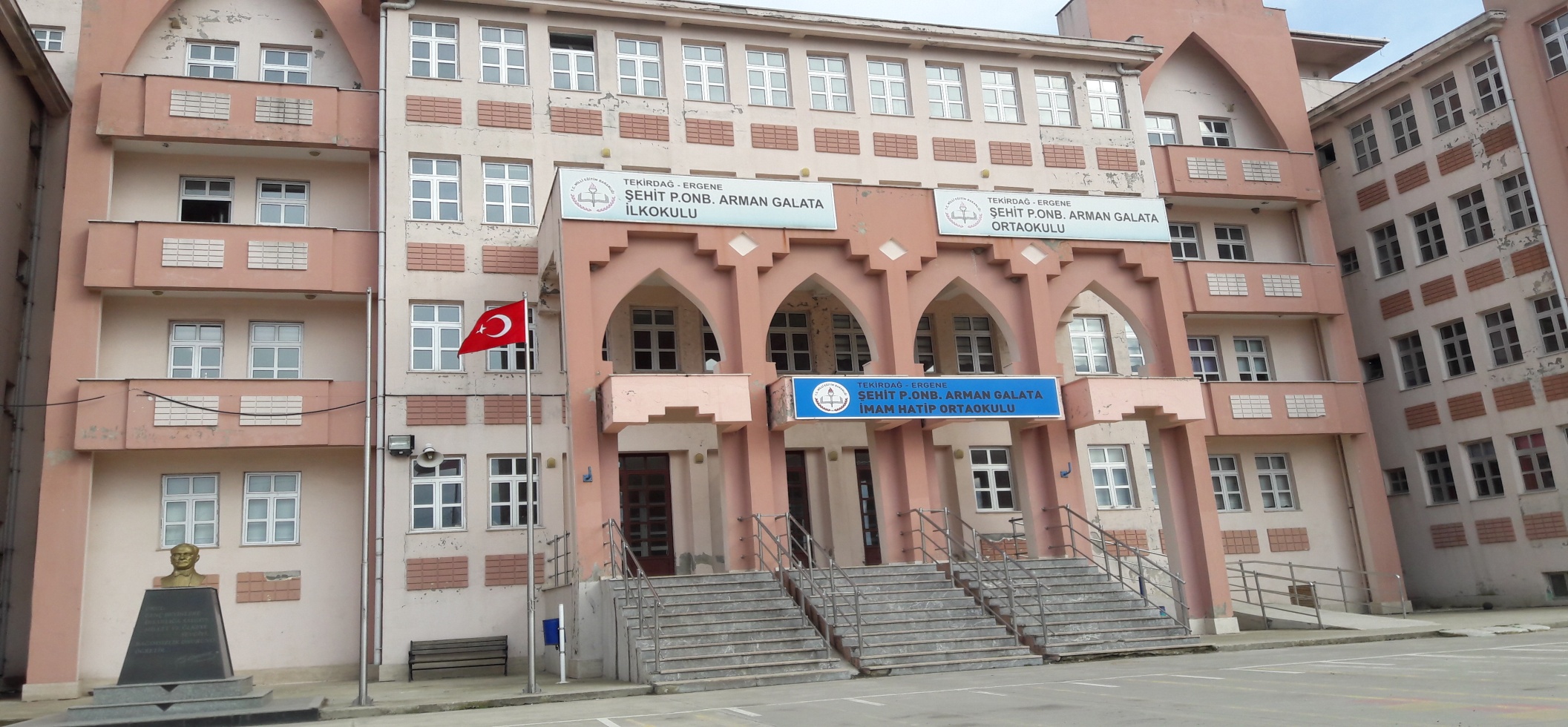 2019-2023 STRATEJİK PLANI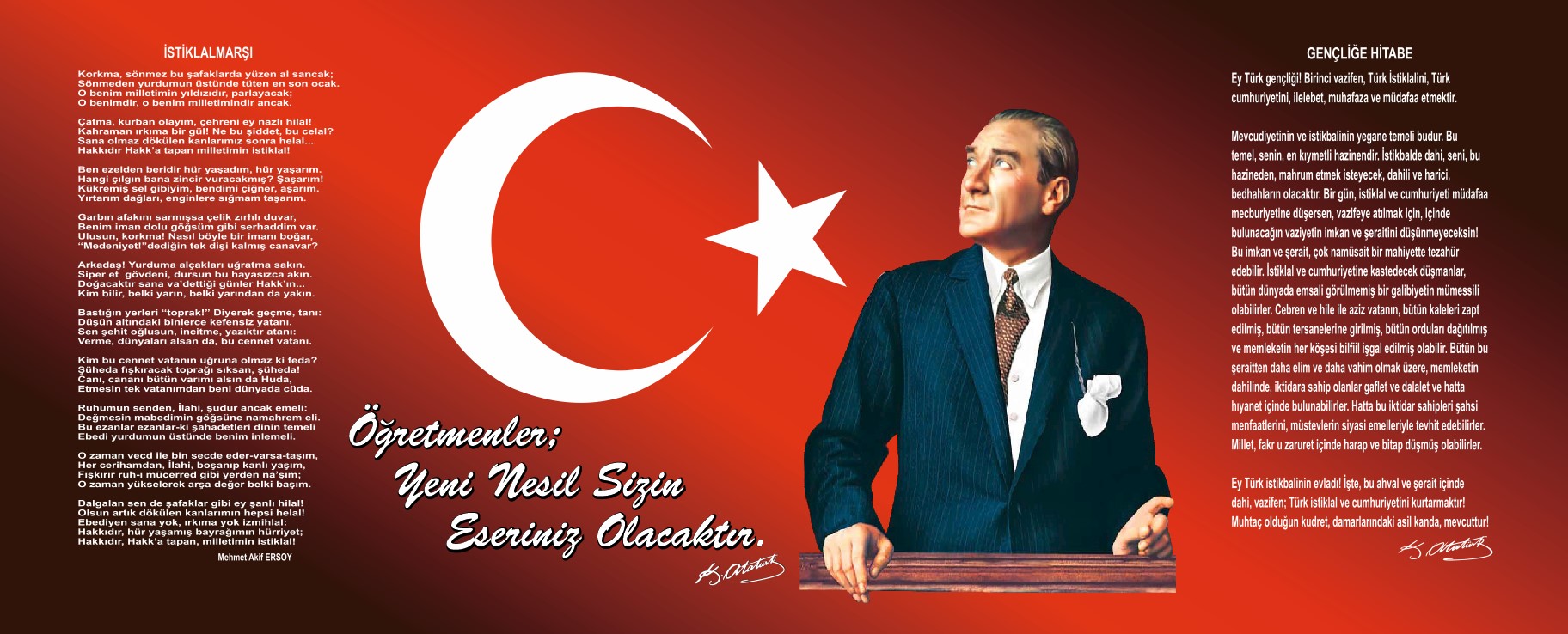                                                                                               Sunuş         Ülkelerin gelişmişliklerinin eğitimli insan sayılarıyla doğru orantılı olduğu 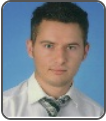 günümüzde, eğitim faaliyetlerinin kurumsal bazda planlanması çok büyük  önem arz etmektedir.Bu bağlamda 2004 yılında yapılan çalışmalar sonucunda “performans esaslı bütçelemesistemine” geçilmiş ardından da “Stratejik Planlama” çalışmaları Milli Eğitim Bakanlığı’nabağlı kurumlarında da diğer kurumlarla eş zamanlı olarak yapılmaya başlanmıştır.        Hedef – Sonuç ilişkisi çerçevesinde yapılan bu çalışmalara iç ve dış paydaşların katılımı, kurum kültürünün oluşturulmasında ve yerleşmesinde büyük katkılar sağlamıştır.     “Stratejik Planlama” faaliyetlerinin ruhunu anlayan kurumlar bu sayede başarıyı yakalamış, sürekli gelişen ve değişen sonuç olarak yaşayan kurumlar haline gelmişlerdir.Biz de Şehit Piyade Onbaşı Arman Galata İlkokulu olarak Arman Galata ruhunu Stratejik Planlama faaliyetlerinin özüyle harmanlayarak zenginleştirdik.      Yaptığımız bu çalışma öncelikle Arman Galata ailesi olarak bizim içindir, sonuçta varacağımız başarı hedefi ise Türk Milletine, ailemizin bir hediyesidir.      Çalışmamızda emeği geçen tüm iç ve dış paydaşlara teşekkür eder, ülkemiz genelinde stratejik planlama çalışmalarını yürüten tüm kurumlara ailemiz adına başarılar dileriz.													            Ali DAVULCU													            Okul MüdürüİçindekilerSunuş	3İçindekiler	4BÖLÜM I: GİRİŞ ve PLAN HAZIRLIK SÜRECİ	5BÖLÜM II: DURUM ANALİZİ	6Okulun Kısa Tanıtımı *	6Okulun Mevcut Durumu: Temel İstatistikler	7PAYDAŞ ANALİZİ	12GZFT (Güçlü, Zayıf, Fırsat, Tehdit) Analizi	14Gelişim ve Sorun Alanları	16BÖLÜM III: MİSYON, VİZYON VE TEMEL DEĞERLER	19MİSYONUMUZ *	19VİZYONUMUZ *	19TEMEL DEĞERLERİMİZ *	19.BÖLÜM IV: AMAÇ, HEDEF VE EYLEMLER	20TEMA I: EĞİTİM VE ÖĞRETİME ERİŞİM	20TEMA II: EĞİTİM VE ÖĞRETİMDE KALİTENİN ARTIRILMASI	22TEMA III: KURUMSAL KAPASİTE	30V. BÖLÜM: MALİYETLENDİRME	35EKLER:	36BÖLÜM I: GİRİŞ ve PLAN HAZIRLIK SÜRECİ2019-2023 dönemi stratejik plan hazırlanması süreci Üst Kurul ve Stratejik Plan Ekibinin oluşturulması ile başlamıştır. Ekip tarafından oluşturulan çalışma takvimi kapsamında ilk aşamada durum analizi çalışmaları yapılmış ve durum analizi aşamasında paydaşlarımızın plan sürecine aktif katılımını sağlamak üzere paydaş anketi, toplantı ve görüşmeler yapılmıştır. Durum analizinin ardından geleceğe yönelim bölümüne geçilerek okulumuzun amaç, hedef, gösterge ve eylemleri belirlenmiştir. Çalışmaları yürüten ekip ve kurul bilgileri altta verilmiştir.STRATEJİK PLAN ÜST KURULU      BÖLÜM II: DURUM ANALİZİDurum analizi bölümünde okulumuzun mevcut durumu ortaya konularak neredeyiz sorusuna yanıt bulunmaya çalışılmıştır. Bu kapsamda okulumuzun kısa tanıtımı, okul künyesi ve temel istatistikleri, paydaş analizi ve görüşleri ile okulumuzun Güçlü Zayıf Fırsat ve Tehditlerinin (GZFT) ele alındığı analize yer verilmiştir.  Okulun Kısa Tanıtımı       Okulumuz TOKİ tarafından yapılarak, 2009-2010 eğitim-öğretim yılında faaliyete girmiştir. Şehidimizin adını yaşatmak için okulumuza Şehit Piyade Onbaşı Arman Galata İlköğretim Okulu adı verilmiştir.     Ülkemizde 2012 – 2013 eğitim öğretim yılından itibaren 4+4+4 sistemine geçilmesiyle okulumuz, ilkokul ve ortaokul olarak iki bölüme ayrılmış, faaliyetlerine Şehit Piyade Onbaşı Arman Galata İlkokulu ve Şehit    Piyade Onbaşı Arman Galata Ortaokulu adlarıyla iki ayrı kurum olarak devam ettirmeye başlamıştır.     2018-2019 eğitim-öğretim yılında okulumuz binasında imam hatip ortaokulu bölümü de açılmış olup birer adet 5.ve 6.sınıf şubesiyle eğitim-öğretime devam etmektedir.2014 yılında Velimeşe belediyesi büyükşehir yasası kapsamında mahalleye dönüştürülerek yeni kurulan Ergene ilçesine bağlanmıştır. Okulumuz da halen Ergene İlçe Milli Eğitim Müdürlüğüne bağlı olarak faaliyetlerini sürdürmektedir.Okulumuzda Görev Yapmış Okul Müdürleri;Fatih EŞGÜNOĞLU (Kurucu Müdür)Gökhan VANLI Erkan CAN (Görevlendirme)Murat TAMER (Görevlendirme)      5)  Ali DAVULCUOkulun Mevcut Durumu: Temel İstatistiklerOkul KünyesiOkulumuzun temel girdilerine ilişkin bilgiler altta yer alan okul künyesine ilişkin tabloda yer almaktadır.Temel Bilgiler Tablosu- Okul Künyesi Çalışan BilgileriOkulumuzun çalışanlarına ilişkin bilgiler altta yer alan tabloda belirtilmiştir.Çalışan Bilgileri Tablosu*Okulumuz Bina ve Alanları	Okulumuzun binası ile açık ve kapalı alanlarına ilişkin temel bilgiler altta yer almaktadır.Okul Yerleşkesine İlişkin Bilgiler Sınıf ve Öğrenci BilgileriOkulumuzda yer alan sınıfların öğrenci sayıları alttaki tabloda verilmiştir.Donanım ve Teknolojik KaynaklarımızTeknolojik kaynaklar başta olmak üzere okulumuzda bulunan çalışır durumdaki donanım malzemesine ilişkin bilgiye alttaki tabloda yer verilmiştir.Teknolojik Kaynaklar TablosuGelir ve Gider BilgisiOkulumuzun genel bütçe ödenekleri, okul aile birliği gelirleri ve diğer katkılarda dâhil olmak üzere gelir ve giderlerine ilişkin son iki yıl gerçekleşme bilgileri alttaki tabloda verilmiştir.PAYDAŞ ANALİZİKurumumuzun temel paydaşları öğrenci, veli ve öğretmen olmakla birlikte eğitimin dışsal etkisi nedeniyle okul çevresinde etkileşim içinde olunan geniş bir paydaş kitlesi bulunmaktadır. Paydaşlarımızın görüşleri anket, toplantı, dilek ve istek kutuları, elektronik ortamda iletilen önerilerde dâhil olmak üzere çeşitli yöntemlerle sürekli olarak alınmaktadır.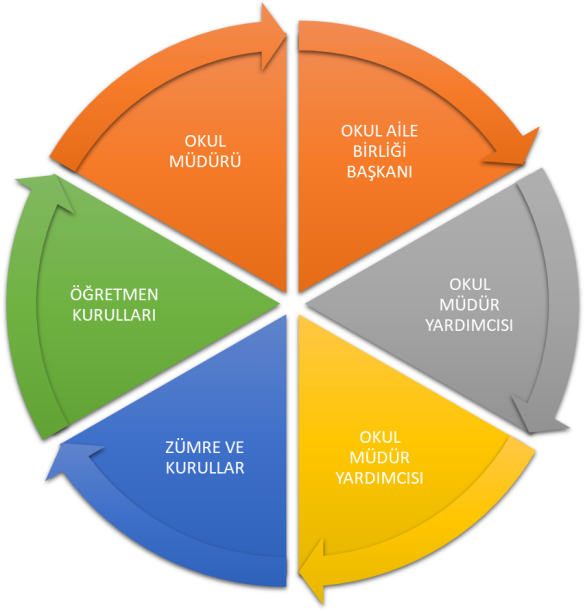 Paydaş anketlerine ilişkin ortaya çıkan temel sonuçlara altta yer verilmiştir * : Öğrenci Anketi Sonuçları:				Öğretmen Anketi Sonuçları:			Veli Anketi Sonuçları:Okul Bahçesi							Isınma						BaşarıOkul Kantini							Fiziki imkanlar                     GZFT (Güçlü, Zayıf, Fırsat, Tehdit) Analizi *Okulumuzun temel istatistiklerinde verilen okul künyesi, çalışan bilgileri, bina bilgileri, teknolojik kaynak bilgileri ve gelir gider bilgileri ile paydaş anketleri sonucunda ortaya çıkan sorun ve gelişime açık alanlar iç ve dış faktör olarak değerlendirilerek GZFT tablosunda belirtilmiştir. Dolayısıyla olguyu belirten istatistikler ile algıyı ölçen anketlerden çıkan sonuçlar tek bir analizde birleştirilmiştir.Kurumun güçlü ve zayıf yönleri donanım, malzeme, çalışan, iş yapma becerisi, kurumsal iletişim gibi çok çeşitli alanlarda kendisinden kaynaklı olan güçlülükleri ve zayıflıkları ifade etmektedir ve ayrımda temel olarak okul müdürü/müdürlüğü kapsamından bakılarak iç faktör ve dış faktör ayrımı yapılmıştır. İçsel Faktörler *Güçlü YönlerZayıf YönlerDışsal Faktörler *FırsatlarTehditler Gelişim ve Sorun AlanlarıGelişim ve sorun alanları analizi ile GZFT analizi sonucunda ortaya çıkan sonuçların planın geleceğe yönelim bölümü ile ilişkilendirilmesi ve buradan hareketle hedef, gösterge ve eylemlerin belirlenmesi sağlanmaktadır. Gelişim ve sorun alanları ayrımında eğitim ve öğretim faaliyetlerine ilişkin üç temel tema olan Eğitime Erişim, Eğitimde Kalite ve kurumsal Kapasite kullanılmıştır. Eğitime erişim, öğrencinin eğitim faaliyetine erişmesi ve tamamlamasına ilişkin süreçleri; Eğitimde kalite, öğrencinin akademik başarısı, sosyal ve bilişsel gelişimi ve istihdamı da dâhil olmak üzere eğitim ve öğretim sürecinin hayata hazırlama evresini; Kurumsal kapasite ise kurumsal yapı, kurum kültürü, donanım, bina gibi eğitim ve öğretim sürecine destek mahiyetinde olan kapasiteyi belirtmektedir.Gelişim ve sorun alanlarına ilişkin GZFT analizinden yola çıkılarak saptamalar yapılırken yukarıdaki tabloda yer alan ayrımda belirtilen temel sorun alanlarına dikkat edilmesi gerekmektedir.Gelişim ve Sorun Alanlarımız                                                             BÖLÜM III: MİSYON, VİZYON VE TEMEL DEĞERLEROkul Müdürlüğümüzün Misyon, vizyon, temel ilke ve değerlerinin oluşturulması kapsamında öğretmenlerimiz, öğrencilerimiz, velilerimiz, çalışanlarımız ve diğer paydaşlarımızdan alınan görüşler, sonucunda stratejik plan hazırlama ekibi tarafından oluşturulan Misyon, Vizyon, Temel Değerler; Okulumuz üst kurulana sunulmuş ve üst kurul tarafından onaylanmıştır.                                                                                                 MİSYONUMUZ Çağımızın gerektirdiği iletişim, problem çözme, araştırma-geliştirme becerilerine ve geleceği şekillendirebilecek yeteneğe sahip, geleneklerine bağlı, ufku geniş, ahlaki değerlerden asla ödün vermeyen ‘’Dünya Vatandaşı’’ olmaya aday bireyler yetiştirmek.                                                                                                VİZYONUMUZ Eğitim ve öğretimde yeni gelişmeleri takip eden , bireysel çalışmalarında kendilerine özgü sistemini kurmuş, kurum kültürünü ‘’Arman Galata Ailesi’’ kimliği ile birleştirmiş , çalışmalarıyla öncü başarıları ile lider bir akademi olmaktır.TEMEL DEĞERLERİMİZ *1) Ülkemizin geleceğinden sorumluyuz.2) Eğitime yapılan yardımı kutsal sayar, her türlü desteği veririz.3) Toplam kalite yönetimi felsefesini benimseriz.4) Mevcut ve potansiyel hizmet bekleyenlerin ihtiyaçlarına odaklanırız.5) Öğrencilerin, öğrenmeyi öğrenmesi ilk hedefimizdir.BÖLÜM IV: AMAÇ, HEDEF VE EYLEMLERAçıklama: Amaç, hedef, gösterge ve eylem kurgusu amaç Sayfa 16-17 da yer alan Gelişim Alanlarına göre yapılacaktır.Altta erişim, kalite ve kapasite amaçlarına ilişkin örnek amaç, hedef ve göstergeler verilmiştir.Erişim başlığında eylemlere ilişkin örneğe yer verilmiştir.TEMA I: EĞİTİM VE ÖĞRETİME ERİŞİMEğitim ve öğretime erişim okullaşma ve okul terki, devam ve devamsızlık, okula uyum ve oryantasyon, özel eğitime ihtiyaç duyan bireylerin eğitime erişimi, yabancı öğrencilerin eğitime erişimi ve hayatboyu öğrenme kapsamında yürütülen faaliyetlerin ele alındığı temadır.AMAÇ 1. Kayıt bölgemizdeki ortaokul kademesindeki öğrencilerin okullaşma oranlarını artıran, uyum ve devamsızlık sorunlarını gideren etkin bir eğitim ve öğretime erişim süreci hâkim kılınacaktır. .***Hedef 1.1. Kayıt bölgemizde yer alan ortaokul kademesindeki öğrencilerin okullaşma oranları artırılacak, uyum, devamsızlık ve tamamlama sorunları giderilecektir. ***Hedefe ilişkin Performans GöstergeleriEylemler*TEMA II: EĞİTİM VE ÖĞRETİMDE KALİTENİN ARTIRILMASIEğitim ve öğretimde kalitenin artırılması başlığı esas olarak eğitim ve öğretim faaliyetinin hayata hazırlama işlevinde yapılacak çalışmaları kapsamaktadır. Bu tema altında akademik başarı, sınav kaygıları, sınıfta kalma, ders başarıları ve kazanımları, disiplin sorunları, öğrencilerin bilimsel, sanatsal, kültürel ve sportif faaliyetleri ile istihdam ve meslek edindirmeye yönelik rehberlik ve diğer mesleki faaliyetler yer almaktadır. AMAÇ 2. Öğrencilerimizin bilişsel, duygusal ve fiziksel olarak çok boyutlu gelişimini önemseyen nitelikli eğitim yapısı oluşturulacaktır.Hedef 2.1 Öğrenme kazanımlarını takip eden ve başta veli, okul ve çocuğun yakın çevresi olmak üzere tüm paydaşları sürece dâhil eden bir yönetim anlayışı ile öğrencilerimizin akademik başarıları artırılacaktır.Hedefe ilişkin Performans GöstergeleriEylem MaddeleriHedef 2.2 Öğrencilerimizin bilimsel, kültürel, sanatsal, sportif ve toplum hizmeti alanlarında etkinliklere katılımı artırılacak ve izlenecektir.Hedefe ilişkin Performans GöstergeleriEylem MaddeleriTEMA III: KURUMSAL KAPASİTEAMAÇ 3. Okulumuzun beşeri, mali, fiziki ve teknolojik unsurları ile yönetim ve organizasyonu, eğitim ve öğretimin niteliğini ve eğitime erişimi yükseltecek biçimde geliştirilecektir.Hedef 3.1. Okulumuz personelinin mesleki yeterlilikleri ile iş doyumu ve motivasyonları artırılacaktır. (Öğretmenlerin meslekî gelişimi (hizmet içi eğitim, eğitim ve öğretim ile ilgili konferans ve çalıştay vb. etkinlikler, yüksek lisans ve doktora, profesyonel gelişim ağları, yabancı dil..), Öğretmenlik meslek etiği, Personele yönelik sosyal, sportif ve kültürel faaliyetler, İş doyumunu ve motivasyonu artırmaya yönelik faaliyetler, Haftalık ders programlarının etkililik ve verimlilik esasına göre oluşturulması, Personele bilgi ve becerilerine uygun görevler verilmesi, Öğretmenlere ait fiziksel mekânların geliştirilmesi, Temizlik, güvenlik ve sekretarya gibi alanlardaki destek personeli ihtiyacının giderilmesi… gibi konularda göstergeler)Hedefe ilişkin Performans GöstergeleriEylem MaddeleriHedef 3.2. Okulumuzun mali kaynakları, fiziki altyapıyı iyileştirecek şekilde güçlendirilecek ve görünürlük faaliyetleri gerçekleştirilecektir.(Okul ve çevresinin temizliği, Okul ve çevresinin güvenliği, Engelli erişimine uygunluk, Kütüphane ve laboratuvarlar, Tasarım ve beceri atölyeleri, Okul bahçesi, konferans salonu, spor salonu, toplantı odaları, atölyeler, öğretmenler odası, Teknolojik altyapı, Bütçe kullanımı (ortaöğretim kurumları için), Girişimcilik, Mali destek sağlanması, Pansiyon, Yemekhane, Bakım ve onarım, Donatım, Sosyal, sanatsal, sportif ve kültürel faaliyet alanlarının geliştirilmesi, Kaynak tasarrufu, Yeşil alanlar, İş sağlığı ve güvenliği gibi hususlarda göstergeler…)Hedefe ilişkin Performans GöstergeleriEylem Maddeleri                                                                   V. BÖLÜM: MALİYETLENDİRME2019-2023 Stratejik Planı Faaliyet/Proje Maliyetlendirme TablosuVI. BÖLÜM: İZLEME VE DEĞERLENDİRMEOkulumuz Stratejik Planı izleme ve değerlendirme çalışmalarında 5 yıllık Stratejik Planın izlenmesi ve 1 yıllık gelişim planın izlenmesi olarak ikili bir ayrıma gidilecektir. Stratejik planın izlenmesinde 6 aylık dönemlerde izleme yapılacak denetim birimleri, il ve ilçe millî eğitim müdürlüğü ve Bakanlık denetim ve kontrollerine hazır halde tutulacaktır.Yıllık planın uygulanmasında yürütme ekipleri ve eylem sorumlularıyla aylık ilerleme toplantıları yapılacaktır. Toplantıda bir önceki ayda yapılanlar ve bir sonraki ayda yapılacaklar görüşülüp karara bağlanacaktır. EKLER: Öğretmen, öğrenci ve veli anket örnekleri klasör ekinde olup okullarınızda uygulanarak sonuçlarından paydaş analizi bölümü ve sorun alanlarının belirlenmesinde yararlanabilirsiniz.Üst Kurul BilgileriÜst Kurul BilgileriEkip BilgileriEkip BilgileriAdı SoyadıUnvanıAdı SoyadıUnvanıAli DAVULCUOkul MüdürüArmağan ÖZARSLANMatematik ÖğrtHasan ŞAHİNMüdür YardımcısıSinan SATANTürkçe ÖğretmeniMurat SÜRENSosyal B. ÖğretmeniZahide ÇETİNO.A.B. BaşkanıHafize GÜLVeliTuana GÜMÜŞÖğrenciİli:  TEKİRDAĞİli:  TEKİRDAĞİli:  TEKİRDAĞİli:  TEKİRDAĞİlçesi:  ERGENEİlçesi:  ERGENEİlçesi:  ERGENEİlçesi:  ERGENEAdres: Velimeşe Mah. Zafer Cad. No:62       ErgeneVelimeşe Mah. Zafer Cad. No:62       ErgeneVelimeşe Mah. Zafer Cad. No:62       ErgeneCoğrafi Konum (link):Coğrafi Konum (link):http://armangalata.meb.k12.tr/tema/harita.phphttp://armangalata.meb.k12.tr/tema/harita.phpTelefon No:0 282 674 53 140 282 674 53 140 282 674 53 14Faks Numarası:Faks Numarası:0 282 674 53 150 282 674 53 15e- Posta756514@meb.gov.tr756514@meb.gov.tr756514@meb.gov.trWeb sayfası adresi:Web sayfası adresi:http://armangalataortaokulu.meb.k12.tr/http://armangalataortaokulu.meb.k12.tr/Kurum Kodu:756514 756514 756514 Öğretim Şekli:Öğretim Şekli:                       Tam Gün                       Tam GünOkulun Hizmete Giriş Tarihi :                      2009Okulun Hizmete Giriş Tarihi :                      2009Okulun Hizmete Giriş Tarihi :                      2009Okulun Hizmete Giriş Tarihi :                      2009Toplam Çalışan Sayısı Toplam Çalışan Sayısı                                30                               30Öğrenci Sayısı:Kız195195Öğretmen SayısıKadın                               12                               12Öğrenci Sayısı:Erkek200200Öğretmen SayısıErkek                               18                               18Öğrenci Sayısı:Toplam395395Öğretmen SayısıToplam                               30                               30Derslik Başına Düşen Öğrenci SayısıDerslik Başına Düşen Öğrenci SayısıDerslik Başına Düşen Öğrenci Sayısı:     19.75Şube Başına Düşen Öğrenci SayısıŞube Başına Düşen Öğrenci SayısıŞube Başına Düşen Öğrenci Sayısı:        21.9Öğretmen Başına Düşen Öğrenci SayısıÖğretmen Başına Düşen Öğrenci SayısıÖğretmen Başına Düşen Öğrenci Sayısı:     13.1Şube Başına 30’dan Fazla Öğrencisi Olan Şube SayısıŞube Başına 30’dan Fazla Öğrencisi Olan Şube SayısıŞube Başına 30’dan Fazla Öğrencisi Olan Şube Sayısı:              -Öğrenci Başına Düşen Toplam Gider Miktarı*Öğrenci Başına Düşen Toplam Gider Miktarı*Öğrenci Başına Düşen Toplam Gider Miktarı*   32,48 TLÖğretmenlerin Kurumdaki Ortalama Görev SüresiÖğretmenlerin Kurumdaki Ortalama Görev SüresiÖğretmenlerin Kurumdaki Ortalama Görev Süresi        4,6 yılUnvan*ErkekKadınToplamOkul Müdürü ve Müdür Yardımcısı        1       -        1Sınıf Öğretmeni        -       -       -Branş Öğretmeni       18        11       29Rehber Öğretmen         -         1        1İdari PersonelYardımcı Personel         -         -         -Güvenlik Personeli          -         -         -                Toplam Çalışan Sayıları        19         12        31Okul Bölümleri *Okul Bölümleri *Özel AlanlarVarYokOkul Kat Sayısı        5Çok Amaçlı Salon   *Derslik Sayısı       16Çok Amaçlı Saha   *Derslik Alanları (m2)16x30=480Kütüphane   *Kullanılan Derslik Sayısı      16Fen Laboratuvarı   *Şube Sayısı      16Bilgisayar Laboratuvarı   *İdari Odaların Alanı (m2)   60+25İş Atölyesi  *Öğretmenler Odası (m2)      66Beceri Atölyesi  *Okul Oturum Alanı (m2)    5845Pansiyon  *Okul Bahçesi (Açık Alan)(m2)    6700Okul Kapalı Alan (m2)    2234Sanatsal, bilimsel ve sportif amaçlı toplam alan (m2)    360Kantin (m2)      25Tuvalet Sayısı      8Diğer (………….)SINIFIKızErkekToplamSINIFIKızErkekToplam5/A813217/A1215275/B148227/B1213255/C1210227/C1412265/D1110217/D1113246/A109198/A1217296/B119208/B1616326/C1011218/C1714316/D910198/D151631Özel Eğitim 7-A134Özel Eğitim 8-A-11Akıllı Tahta Sayısı           0TV Sayısı            0Masaüstü Bilgisayar Sayısı           3Yazıcı Sayısı            2Taşınabilir Bilgisayar Sayısı          18Fotokopi Makinası Sayısı            1Projeksiyon Sayısı          10İnternet Bağlantı Hızı   16 mbpsYıllarGelir MiktarıGider Miktarı201727.472,0126.376201829.62427.090Öğrenciler.Öğrenci sayısının sınıflarda dengeli dağılımıÇalışanlarGüçlü ve deneyimli öğretmen kadrosu, Öğretmen yönetici iş birliğinin güçlü olmasıVelilerOkul Aile İşbirliğine önem veren velilerimizin olmasıBina ve YerleşkeOkula ulaşımın kolay olmasıDonanımADSL bağlantısının olması, Güvenlik kameralarının olmasıBütçeOkul bütçesinin var olması ve bütçenin veli katkılarıyla oluşmasıYönetim SüreçleriŞeffaf, paylaşımcı, değişime açık bir yönetim anlayışının bulunmasıİletişim SüreçleriOkul yönetici ve öğretmenlerinin ihtiyaç duyduğunda İlçe Milli Eğitim Müdürlüğü yöneticilerine ulaşabilmesivbOkulumuzun güçlü bir bilgi birikimine ve deneyime sahip olmasıÖğrencilerÖğrenciler arası sosyal - kültürel ve sosyal-ekonomik farklılıklarÇalışanlarVelilerVelilerin okul ve eğitim öğretime yönelik olumsuz tutumlarıBina ve YerleşkeDonanımHer sınıfta projeksiyon cihazı olmamasıBütçeOkulun temizlik, personel, beslenme ve benzeri ihtiyaçları için veliler tarafından verilen ücretin yetersiz kalmasıYönetim Süreçleriİletişim SüreçlerivbPolitikSiyasi erkin, bazı bölgelerdeki eğitim ve öğretime erişim hususunda yaşanan sıkıntıların çözümünde olumlu katkı sağlamasıEkonomikEğitim öğretim ortamları ile hizmet birimlerinin fiziki yapısının geliştirilmesini ve eğitim yatırımların artmasının sağlamasıSosyolojikKitlesel göç ile gelen bireylerin topluma uyumunu kolaylaştıran sosyal yapıTeknolojikTeknoloji aracılığıyla eğitim öğretim faaliyetlerinde ihtiyaca göre altyapı, sistem ve donanımların geliştirilmesi ve kullanılması ile öğrenme süreçlerinde dijital içerik ve beceri destekli dönüşüm imkânlarına sahip olunmasıMevzuat-YasalBakanlığın mevzuat çalışmalarında yeni sisteme uyum sağlamada yasal dayanaklara sahip olmasıEkolojikÇevre duyarlılığı olan kuramların MEB ile iş birliği yapması, uygulanan müfredatta çevreye yönelik tema ve kazanımların bulunmasıPolitikEğitim politikalarına ilişkin net bir uzlaşı olmamasıEkonomikEğitim kaynaklarının kullanımının etkili ve etkin planlanamaması, diğer kurumlar ve sivil toplumun eğitime finansal katkısının yetersizliği, bölgeler arası ekonomik gelişmişlik farklılığıSosyolojikKamuoyunun eğitim öğretimin kalitesine ilişkin beklenti ve algısının farklı olmasıTeknolojikHızlı ve değişken teknolojik gelişmelere zamanında ayak uydurulmanın zorluğu, öğretmenler ile öğrencilerin teknolojik cihazları kullanma becerisinin istenilen düzeyde olmaması, öğretmen ve öğrencilerin okul dışında teknolojik araçlara erişiminin yetersizliğiMevzuat-YasalDeğişen mevzuatı uyumlaştırmak için sürenin sınırlı oluşu EkolojikToplumun çevresel risk faktörleri konusunda kısmi duyarsızlığı, çevre farkındalığının azlığıEğitime ErişimEğitimde KaliteKurumsal KapasiteOkullaşma OranıAkademik BaşarıKurumsal İletişimOkula Devam/ DevamsızlıkSosyal, Kültürel ve Fiziksel GelişimKurumsal YönetimOkula Uyum, OryantasyonSınıf TekrarıBina ve YerleşkeÖzel Eğitime İhtiyaç Duyan Bireylerİstihdam Edilebilirlik ve YönlendirmeDonanımYabancı ÖğrencilerÖğretim YöntemleriTemizlik, HijyenHayatboyu ÖğrenmeDers araç gereçleriİş Güvenliği, Okul GüvenliğiTaşıma ve servis 1.TEMA: EĞİTİM VE ÖĞRETİME ERİŞİM 1.TEMA: EĞİTİM VE ÖĞRETİME ERİŞİM1Okul öncesi eğitimde devam/devamsızlık bilincini geliştirmek2Oryantasyon çalışmalarının çeşitlendirilmesi, okul öncesi eğitimin yaygınlaştırılması3Özel eğitime ihtiyaç duyan bireylerin uygun eğitime erişimi456789102.TEMA: EĞİTİM VE ÖĞRETİMDE KALİTE2.TEMA: EĞİTİM VE ÖĞRETİMDE KALİTE1Öğrencilerin becerilerine uygun kaliteli eğitim ortamı oluşturulması2Öğrenci gelişimini destekleyici  rehberlik faaliyetleri3Öğretmenlere yönelik hizmet içi eğitimler4Eğitim öğretim sürecinde sanatsal, sportif ve kültürel faaliyetler5Eğitimde farklı yöntem ve tekniklerin kullanılması6Okul öncesi eğitimde materyal kullanımı7Eğitimi destekleyecek ve geliştirecek projeler geliştirme89103.TEMA: KURUMSAL KAPASİTE3.TEMA: KURUMSAL KAPASİTE1Kurum içi iletişimi güçlendirecek etkinlikler yapılması2Demokratik yönetim anlayışının geliştirilmesi3Öğretmenlere yönelik fiziksel alanların oluşturulması4Donanım ve finansal kaynakların daha iyi yönetilmesi5İş güvenliği ve sivil savunma bilincinin oluşturulması6Servis yolunun güvenliğinin sağlanması78910NoPERFORMANSGÖSTERGESİ                                HEDEF                                HEDEF                                HEDEF                                HEDEF                                HEDEF                                HEDEFNoPERFORMANSGÖSTERGESİMevcut2020202120222023PG.1.1.aKayıt bölgesindeki öğrencilerden okula kayıt yaptıranların oranı (%)100100100100100PG.1.1.bİlkokul birinci sınıf öğrencilerinden en az bir yıl okul öncesi eğitim almış olanların oranı (%)(ilkokul)     9595959595PG.1.1.c.Okula yeni başlayan öğrencilerden oryantasyon eğitimine katılanların oranı (%)    9595959595PG.1.1.d.Bir eğitim ve öğretim döneminde 20 gün ve üzeri devamsızlık yapan öğrenci oranı (%)   0,50,40,30,20,2PG.1.1.e.Bir eğitim ve öğretim döneminde 20 gün ve üzeri devamsızlık yapan yabancı öğrenci oranı (%)    0,10,10,10,10,1PG.1.1.f.Okulun özel eğitime ihtiyaç duyan bireylerin kullanımına uygunluğu (0-1)     11111NoEylem İfadesiEylem SorumlusuEylem Tarihi1.1.1.Kayıt bölgesinde yer alan öğrencilerin tespiti çalışması yapılacaktır.   Okul Stratejik Plan Ekibi01 Eylül-20 Eylül1.1.2Devamsızlık yapan öğrencilerin tespiti ve erken uyarı sistemi için çalışmalar yapılacaktır.  Hasan ŞAHİN  Müdür Yardımcısı 01 Eylül-20 Eylül1.1.3Devamsızlık yapan öğrencilerin velileri ile özel aylık  toplantı ve görüşmeler yapılacaktır.  Rehberlik ServisiHer ayın son haftası1.1.4Okulun özel eğitime ihtiyaç duyan bireylerin kullanımının kolaylaşıtırılması için rampa ve asansör eksiklikleri tamamlanacaktır. Hasan ŞAHİN Müdür YardımcısıHer eğitim öğretim yılında en az 2 kez1.1.5Öğrencilerin hazırbulunuşluluk sevilerini yükseltmek için dönem başı seviye tespit sınavları yapılacaktır. Tüm  öğretmenler01 Eylül – 10 Eylül1.1.6Yabancı öğrencilerin devamını sağlamak amacıyla adres tespiti yapılacaktır. Ziyaretlerle beraber öğrencilerin devamı sağlanmaya çalışacaktır.  Okul İdaresiEkim – Mart Ayları1.1.7Öğrencilerin bağımsız iş yapabilme becerileri açısından öğrencilere okul ve sınıf içi sorumluluklar verilerek bu yönleri geliştirilmeye çalışılacaktır. Tüm öğretmenlerEkim – Mart Ayları1.1.8Öğrencilerin derse etkin katılımı sağlamak amacıyla sınıf içi grup ödevleri verilecek ve sınıflar arası sunumlar eşliğinde öğrencilerin gelişimleri takip edilecektir. Tüm öğretmenlerEylül ve Şubat aylarıNoPERFORMANSGÖSTERGESİPERFORMANSGÖSTERGESİHEDEFHEDEFHEDEFHEDEFHEDEFNoPERFORMANSGÖSTERGESİPERFORMANSGÖSTERGESİMevcut2020202120222023PG.2.1.1Kurumumuzda destekleme ve yetiştirme kurslarına katılan öğrenci oranı 8. sınıftan mezun olan öğrencilerden merkezi sınavla öğrenci alan ortaöğretim kurumlarına yerleşenlerin oranıOrtaokul yabancı dil dersi yılsonu puanı ortalaması Matematik dersi yılsonu puan ortalamasıTürkçe  yılsonu puan ortalamasıKurumumuzda destekleme ve yetiştirme kurslarına katılan öğrenci oranı 8. sınıftan mezun olan öğrencilerden merkezi sınavla öğrenci alan ortaöğretim kurumlarına yerleşenlerin oranıOrtaokul yabancı dil dersi yılsonu puanı ortalaması Matematik dersi yılsonu puan ortalamasıTürkçe  yılsonu puan ortalaması%60%60%65%70%75PG.2.1.2Kurumumuzda destekleme ve yetiştirme kurslarına katılan öğrenci oranı 8. sınıftan mezun olan öğrencilerden merkezi sınavla öğrenci alan ortaöğretim kurumlarına yerleşenlerin oranıOrtaokul yabancı dil dersi yılsonu puanı ortalaması Matematik dersi yılsonu puan ortalamasıTürkçe  yılsonu puan ortalamasıKurumumuzda destekleme ve yetiştirme kurslarına katılan öğrenci oranı 8. sınıftan mezun olan öğrencilerden merkezi sınavla öğrenci alan ortaöğretim kurumlarına yerleşenlerin oranıOrtaokul yabancı dil dersi yılsonu puanı ortalaması Matematik dersi yılsonu puan ortalamasıTürkçe  yılsonu puan ortalaması  % 9          % 15       %15        % 20         % 20PG.2.1.3Kurumumuzda destekleme ve yetiştirme kurslarına katılan öğrenci oranı 8. sınıftan mezun olan öğrencilerden merkezi sınavla öğrenci alan ortaöğretim kurumlarına yerleşenlerin oranıOrtaokul yabancı dil dersi yılsonu puanı ortalaması Matematik dersi yılsonu puan ortalamasıTürkçe  yılsonu puan ortalamasıKurumumuzda destekleme ve yetiştirme kurslarına katılan öğrenci oranı 8. sınıftan mezun olan öğrencilerden merkezi sınavla öğrenci alan ortaöğretim kurumlarına yerleşenlerin oranıOrtaokul yabancı dil dersi yılsonu puanı ortalaması Matematik dersi yılsonu puan ortalamasıTürkçe  yılsonu puan ortalaması    73.075.0078.080.080.0Kurumumuzda destekleme ve yetiştirme kurslarına katılan öğrenci oranı 8. sınıftan mezun olan öğrencilerden merkezi sınavla öğrenci alan ortaöğretim kurumlarına yerleşenlerin oranıOrtaokul yabancı dil dersi yılsonu puanı ortalaması Matematik dersi yılsonu puan ortalamasıTürkçe  yılsonu puan ortalamasıKurumumuzda destekleme ve yetiştirme kurslarına katılan öğrenci oranı 8. sınıftan mezun olan öğrencilerden merkezi sınavla öğrenci alan ortaöğretim kurumlarına yerleşenlerin oranıOrtaokul yabancı dil dersi yılsonu puanı ortalaması Matematik dersi yılsonu puan ortalamasıTürkçe  yılsonu puan ortalaması    63.065.068.070.070.0Kurumumuzda destekleme ve yetiştirme kurslarına katılan öğrenci oranı 8. sınıftan mezun olan öğrencilerden merkezi sınavla öğrenci alan ortaöğretim kurumlarına yerleşenlerin oranıOrtaokul yabancı dil dersi yılsonu puanı ortalaması Matematik dersi yılsonu puan ortalamasıTürkçe  yılsonu puan ortalamasıKurumumuzda destekleme ve yetiştirme kurslarına katılan öğrenci oranı 8. sınıftan mezun olan öğrencilerden merkezi sınavla öğrenci alan ortaöğretim kurumlarına yerleşenlerin oranıOrtaokul yabancı dil dersi yılsonu puanı ortalaması Matematik dersi yılsonu puan ortalamasıTürkçe  yılsonu puan ortalaması    70.072.075.080.080.0PG.2.1.4Öğrenci başına okunan kitap sayısıÖğrenci başına okunan kitap sayısı      4    5   6   7  8PG.2.1.5İftihar (Onur) Belgesi alan öğrenci oranıİftihar (Onur) Belgesi alan öğrenci oranı-----PG.2.1.6Bir eğitim öğretim yılı içerisinde rehberlik servisinden rehberlik hizmeti alan öğrenci oranıBir eğitim öğretim yılı içerisinde rehberlik servisinden rehberlik hizmeti alan öğrenci oranı%15        %12       %12        %10         %10PG.2.1.7Erasmus+ programı kapsamında başvuruda bulunulan proje oranıErasmus+ programı kapsamında başvuruda bulunulan proje oranı-----PG.2.1.8Takdir Belgesi alan öğrenci oranıTakdir Belgesi alan öğrenci oranı%68%70%70%75%75PG.2.1.9Teşekkür Belgesi alan öğrenci oranıTeşekkür Belgesi alan öğrenci oranı%38%40%40%45%50PG.2.1.10Ders bazında tüm sınıfların yılsonu puan ortalamalarıPG.2.1.8.1 Yabancı dil dersi 717375       7580PG.2.1.10Ders bazında tüm sınıfların yılsonu puan ortalamalarıPG.2.1.8.2 Matematik dersi 6668707575PG.2.1.10Ders bazında tüm sınıfların yılsonu puan ortalamalarıPG.2.1.8.3 Türkçe dersi 7375758080NoEylem İfadesiEylem SorumlusuEylem Tarihi2.1.1.DYK kapsamında öğrenci ve velilere yönelik kurs içerikleri hakkında bilgilendirme faaliyetleri gerçekleştirilecek.DYK Okul Komisyonu15 Eylül- 15 Ekim2.1.2Türkçe öğretmenleri koordinesinde sınıf rehber öğretmenleri yürütücülüğüyle her öğrencinin aylık en az bir kitap okuması sağlanacaktır.Türkçe Zümresi01 Eylül-20 Eylül2.1.3Yabancı dil öğretimini destekleyecek faaliyetler yapılacaktır. (Tiyatro, drama, söyleşi, diyalog, görsel sunu vb…) Y. Dil Zümresi    Haziran 20202.1.48. sınıf öğrencilerine yönelik öğrenci koçluğu sistemi etkinleştirilecektir.Okul Rehber ÖğretmeniOcak2020                 Haziran 20202.1.5İftihar Belgesini alacak öğrencilerin belirlenmesi amacıyla komisyon oluşturulacaktır.Okul İdaresiEylül2.1.6Değerler Eğitimi, Bilimsel ve Akademik Çalışmalar, ulusal ve uluslararası yarışmalar, Sportif başarılar vb. alanlarda öne çıkan öğrencilere iftihar belgesi verilecektir.Belge KomisyonuHer Eğitim öğretim Yılı sonu2.1.7Öğretmenlerin mesleki ve kişisel gelişimlerini desteklemek amacıyla uluslararası projeler hazırlanacaktır.Okul İdaresi       Nisan 2020 2.1.8Matematik eğitiminde öğrenci nitelik ve yeterliliklerinin yükseltilmesi için faaliyetler yapılacaktır.Matematik zümresi        Mart 20202.1.9Türkçe eğitiminde öğrenci nitelik ve yeterliliklerinin yükseltilmesi için faaliyetler yapılacaktır.Türkçe zümresi       Nisan 2020NoPERFORMANSGÖSTERGESİPERFORMANSGÖSTERGESİHEDEFHEDEFHEDEFHEDEFHEDEFNoPERFORMANSGÖSTERGESİPERFORMANSGÖSTERGESİMevcut2020202120222023PG.2.2.1Bir eğitim öğretim yılı içerisinde gerçekleştirilen bilimsel, kültürel, sosyal, sportif, sanatsal etkinlik sayısıa) Bilimsel etkinlik sayısı1122PG.2.2.1Bir eğitim öğretim yılı içerisinde gerçekleştirilen bilimsel, kültürel, sosyal, sportif, sanatsal etkinlik sayısıb) Sosyal-Kültürel etkinlik sayısı   33444PG.2.2.1Bir eğitim öğretim yılı içerisinde gerçekleştirilen bilimsel, kültürel, sosyal, sportif, sanatsal etkinlik sayısıc) Sportif etkinlik sayısı  55666PG.2.2.1Bir eğitim öğretim yılı içerisinde gerçekleştirilen bilimsel, kültürel, sosyal, sportif, sanatsal etkinlik sayısıd) Sanatsal etkinlik sayısı12233PG.2.2.2Kulüp faaliyetleri kapsamında gerçekleştirilen toplum hizmetine katılan öğrenci oranıKulüp faaliyetleri kapsamında gerçekleştirilen toplum hizmetine katılan öğrenci oranı255050100100PG.2.2.3Okul sağlığı kapsamında gerçekleştirilen faaliyet-proje oranı (Beyaz bayrak, beslenme dostu, okul sağlığı vb.)Okul sağlığı kapsamında gerçekleştirilen faaliyet-proje oranı (Beyaz bayrak, beslenme dostu, okul sağlığı vb.)33333PG.2.2.4Okul dışı öğrenme ortamlarına (Müze, Ören yeri, Gençlik Merkezi, Tarihi dokular vb.) ziyaret gerçekleştiren öğrenci oranıOkul dışı öğrenme ortamlarına (Müze, Ören yeri, Gençlik Merkezi, Tarihi dokular vb.) ziyaret gerçekleştiren öğrenci oranı11122PG.2.2.5Bir eğitim ve öğretim döneminde bilimsel, kültürel, sanatsal ve sportif alanlarda en az bir faaliyete katılan öğrenci oranıBir eğitim ve öğretim döneminde bilimsel, kültürel, sanatsal ve sportif alanlarda en az bir faaliyete katılan öğrenci oranı%70%70%75%80%80PG.2.2.6Akıl zeka oyunları kapsamında faaliyete katılan öğrenci oranıAkıl zeka oyunları kapsamında faaliyete katılan öğrenci oranı%3%5%5%8%10PG.2.2.7Bir üst eğitim kurumuna yapılan gezi oranıBir üst eğitim kurumuna yapılan gezi oranı12233PG.2.2.8Okulda açılan sosyal kulüp oranıOkulda açılan sosyal kulüp oranı1010101010NoEylem İfadesiEylem SorumlusuEylem Tarihi2.2.1.Öğrencilerin talepleri doğrultusunda sosyal kulüplerin kurulması sağlanacaktır.Tüm Öğretmenler01Eylül-20 Eylül2.2.2Kulüplerin gerçekleştireceği toplum hizmetinin Belirli Gün ve Haftalar Çizelgesi dikkate alınarak planlanması sağlanacaktır.Sosyal Kulüp Sorumlusu Öğretmenler01Eylül-20 Eylül2.2.37-8. sınıf öğrencilerine yönelik okul tanıtım gezilerinin düzenlenmesiOkul İdaresi – Gezi Kulübü – Sınıf Rehber ÖğretmenleriNisan ayı içerisinde2.2.4Öğrencilerin kişisel gelişimlerini geliştirmeye yönelik akıl zeka oyunları faaliyetleri yürütülecektir.Okul Müdürü koordinesinde tüm öğretmenlerEğitim öğretim yılı içerisinde2.2.5Eğitim öğretim yılı içerisinde hijyen eğitimi, sağlıklı beslenme ve obezite, hareketli yaşam konularında eğitimler düzenlenecektir.Okul İdaresiEğitim Öğretim yılı içerisinde2.2.6Beyaz bayrak, beslenme dostu okul projelerine başvuru yapılacaktır.Okul Müdürü koordinesinde tüm öğretmenlerEğitim Öğretim yılı içerisinde2.2.7Çeşitli STK’lar işbirliğinde farkındalık eğitimleri, sosyal ve kültürel etkinlikler düzenlenecektir.Okul İdaresiEğitim Öğretim yılı içerisinde 2.2.8Okul içerisinde Gençlik Spor Müdürlüğü ile işbirliği içerisinde sportif turnuvalar düzenlenecektir.Okul Müdürü koordinesinde tüm öğretmenlerEğitim Öğretim yılı içerisinde2.2.9İl milli eğitim müdürlüğü Ar-Ge birimi ile işbirliği içerisinde tüm öğretmenlerimize yönelik bilimsel eğitimler düzenlenecektir.Okul Müdürü koordinesinde tüm öğretmenlerEğitim Öğretim yılı içerisinde2.2.10Tübitak, Erasmus, e-Twining projeleri ile alakalı başvurular yapılacaktır.Okul Müdürü koordinesinde tüm öğretmenlerEğitim Öğretim yılı içerisinde2.2.11Yakın çevredeki “Okul Dışı Öğrenme Ortamları” tanıtılacak ve ziyaretler gerçekleştirilecektir.Okul Müdürü koordinesinde tüm öğretmenlerEğitim Öğretim yılı içerisindeNoPERFORMANSGÖSTERGESİHEDEFHEDEFHEDEFHEDEFHEDEFNoPERFORMANSGÖSTERGESİMevcut2020202120222023PG.3.1.1Okulda “Biz” kültürü oluşturmaya yönelik gezi, piknik vb. organizasyon sayısı   88101212PG.3.1.2Bir eğitim öğretim yılı içerisinde hizmet içi eğitim faaliyetlerine katılan öğretmen oranı%75%75%80%80%80PG.3.1.3Kurum personeli memnuniyet oranı %80%85%85%90%90PG.3.1.4Bilimsel ve sanatsal etkinliklere katılan öğretmen oranı%40%40%45%50%50PG.3.1.5Ödül alan personel oranı-----PG.3.1.6Uluslararası hareketlilik programlarına katılan öğretmen oranı-----PG.3.1.7Ulusal projelerde yürütücülük görevi üstlenen öğretmen oranı-----PG.3.1.8Lisansüstü eğitim sahibi personel oranı %%3.%3.%6.%10%20NoEylem İfadesiEylem SorumlusuEylem Tarihi3.1.1.Okul idaresi koordinesinde öğretmen motivasyonunu arttırmaya yönelik etkinlikler planlanacaktır.Okul İdaresiOcak 2020 Mayıs 20203.1.2Kurumumuza ataması gerçekleştirilen öğretmenlerin uyum sürecini hızlandırmak için “Hoş geldin Öğretmenim Temalı” etkinlikler düzenlenecektir.Okul Müdürü koordinesinde tüm öğretmenler              Ekim3.1.3Talep edilen hizmet içi eğitim faaliyetlerini tespit etmek için anket düzenlenecektir. İlgili anket sonuçları insan kaynakları şube müdürlüğüne bildirilecektir.Okul İdaresiEğitim Öğretim yılı içerisinde3.1.4Kurum içerisinde “Proje Kulübü” kurulacaktır.Okul İdaresiHaziran 20203.1.5Kararlar yönetişim anlayışıyla hareket edilerek okul toplumunun görüşleri doğrultusunda alınacaktır.Okul Müdürü koordinesinde tüm öğretmenlerNisan 20203.1.6Ulusal-Uluslararası Hareketlilik kapsamında programlara katılan öğretmen(ler) kurum içi bilgilendirme sunumu gerçekleştireceklerdir.Okul Müdürü koordinesinde tüm öğretmenlerMayıs 20203.1.7Yıl içerisinde planlanan proje başvurularında görev almak isteyen öğretmenlerin belirlenmesi amacıyla faaliyetler gerçekleştirilecektir.Okul İdaresiHaziran 20203.1.8Öğretmenlerin lisansüstü eğitime yönlendirilmesi teşvik edilecektir.Haziran 2020NoPERFORMANS GÖSTERGESİHEDEFHEDEFHEDEFHEDEFHEDEFNoPERFORMANS GÖSTERGESİMevcut2020202120222023PG.3.2.1Öğrenci başına düşen sosyal, sanatsal, sportif ve kültürel faaliyet alanı (metrekare)1615151414PG.3.2.2Yıllık bazda oluşturulan okul bütçesinden öğrenci başına düşen miktar (TL)3233353840PG.3.2.3Okulun özel gereksinimli bireylerin kullanımına uygunluğu (0-1)11111PG.3.2.4Okulda oluşturulan Tasarım Beceri Atölyesi sayısı11111PG.3.2.5Kurum dışı kaynaklardan (hayırseverlerden, hamilerden vb.) okula aktarılan maddi yardım miktarı (TL)57507500100001000012500PG.3.2.6Okul internet sayfasının görüntülenme sayısı6580100150200PG.3.2.7Paydaşların karar alma süreçlerine katılımı için gerçekleştirilen faaliyet sayısı23345PG.3.2.8Okul ve Sınıf Kütüphanesindeki toplam kitap sayısı70880090010001250PG.3.2.9Bir eğitim öğretim yılı içerisinde velilere yönelik gerçekleştirilen etkinlik sayısı (Bilimsel, sosyal, sportif, sanatsal vb.)11222NoEylem İfadesiEylem SorumlusuEylem Tarihi3.2.1.Okulun özel gereksinimli bireylerin kullanımına yönelik fiziksel eksiklikleri tamamlanacaktır.Okul İdaresiŞubat..2020        Haziran 20203.2.2Eğitim öğretim yılı başında düzenlenen okul aile birliği toplantısında öğrenci başına düşen miktar hesaplanarak duyurusu yapılacaktır.Okul Müdürü koordinesinde tüm öğretmenlerHaziran 20203.2.3Okulun fiziki imkanları ve mali kaynaklarına göre Tasarım Beceri Atölyeleri kurulacaktır.Okul İdaresi    Eylül 20193.2.4Özel gereksinimli öğrenciler için önlemler alınacaktır.Okul İdaresiEğitim Öğretim yılı içerisindeKaynak Tablosu20192020202120222023ToplamKaynak Tablosu20192020202120222023ToplamGenel BütçeValilikler ve Belediyelerin KatkısıDiğer (Okul Aile Birlikleri)5545600065006550660031195TOPLAM